Objectif : Travailler la concentration et la mémorisation. 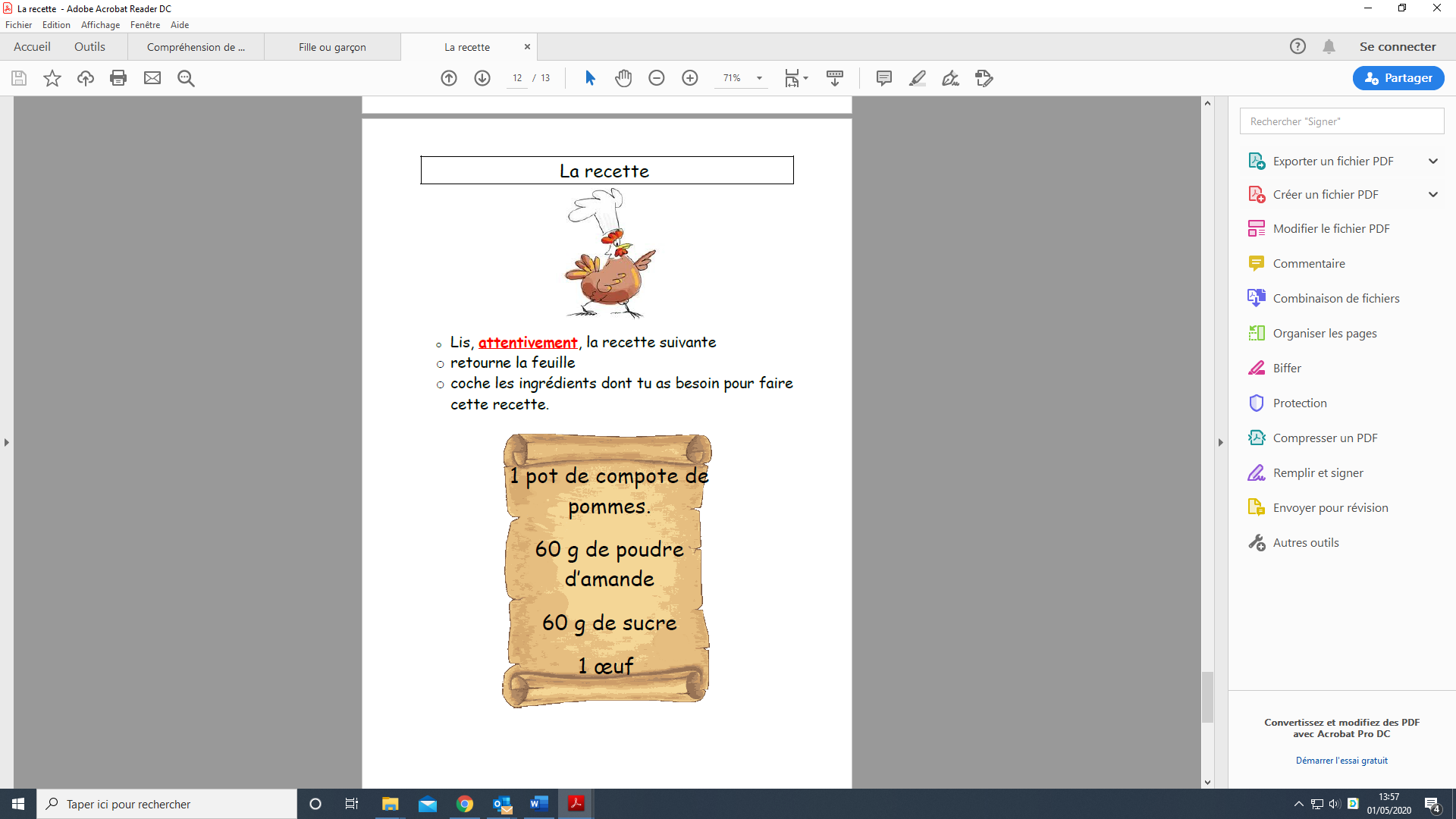 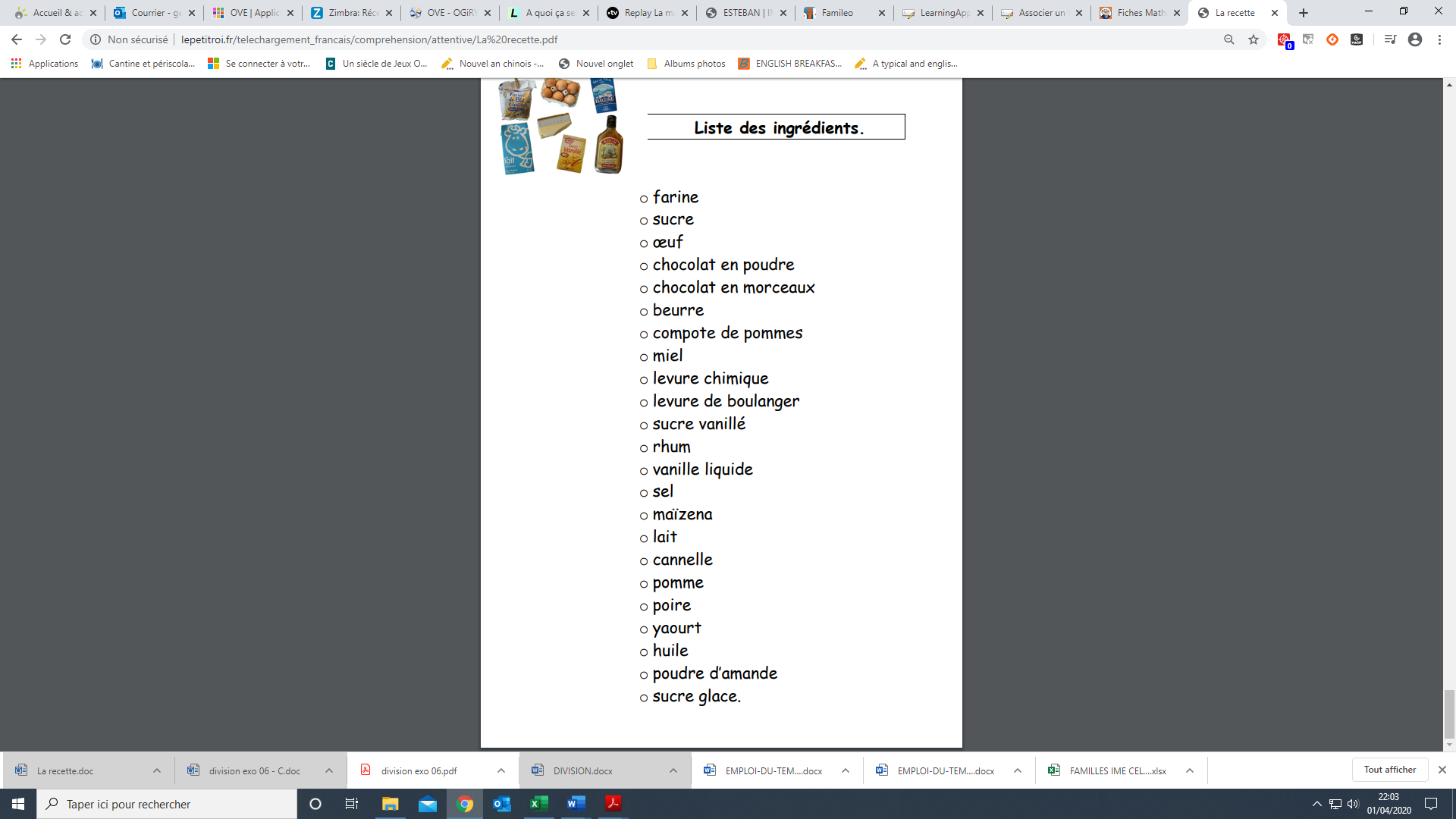 FILLE OU GARCON ?Objectif : Reconnaître les marques du féminin ou du masculin. 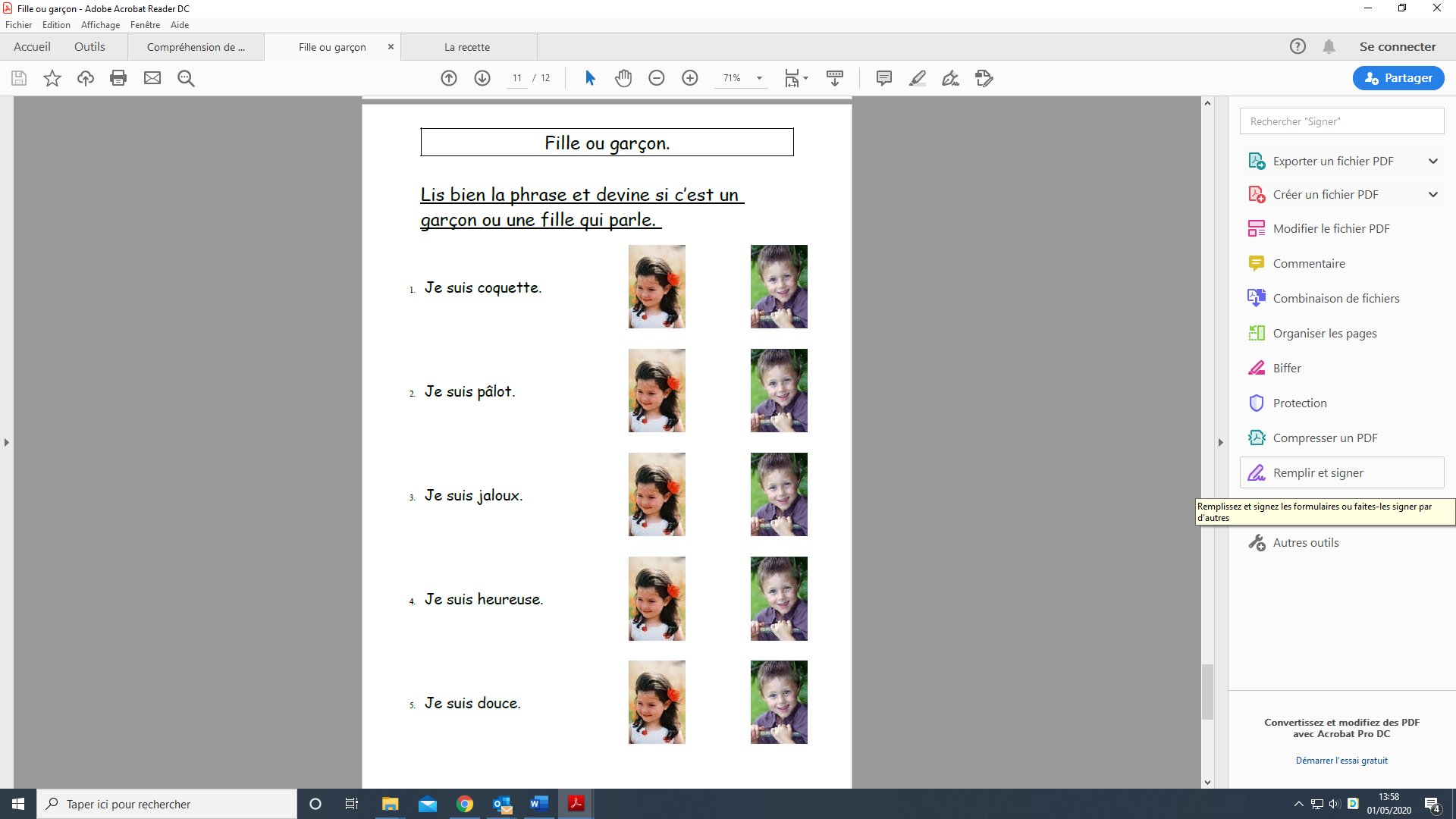 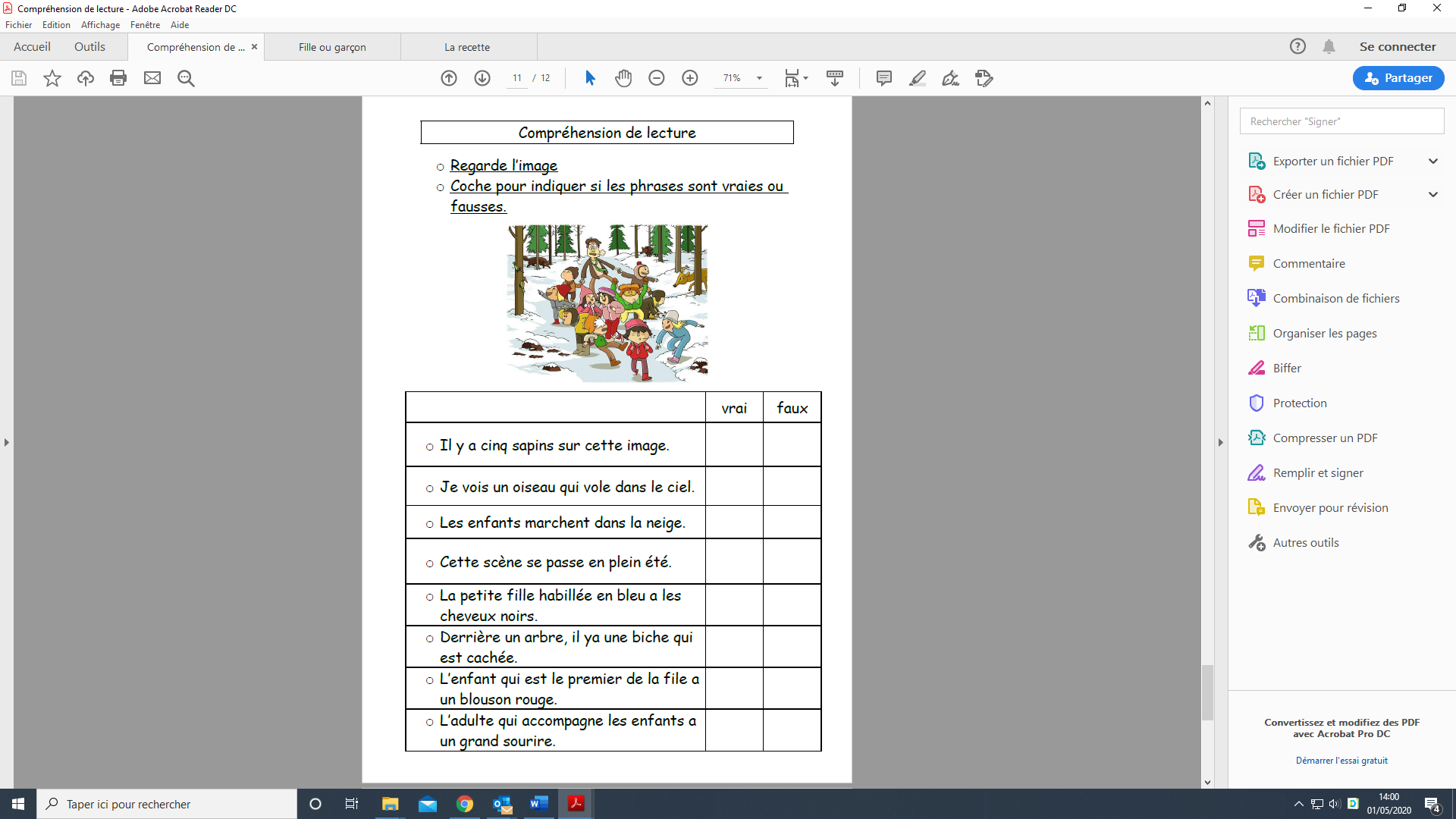 